Pr. LATRACH AbdelkbirTCS.F  Calcul trigonométriqueApplication :Compléter le tableau suivant:Application :Représenter sur le cercle trigonométrique les points suivants :Application:Vérifier si la relation est vraie dans les cas suivants : Application:Déterminer une mesure de l’angle sachant que :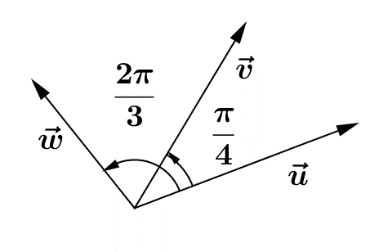 Application: Soit    d’un cercle trigonométriquede centre et soient  et  deux points de   d’abscisses curvilignes respectives  et .Trouver les abscisses curvilignes principales de  et .Monter que : puis déduire la nature du triangle .Application:  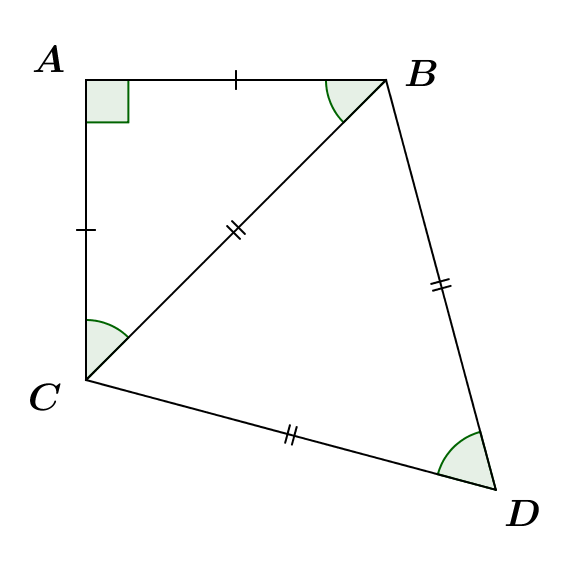 On considère dans le plan les triangles ABC et BDC représentés dans la figure ci-contre:Déterminer la mesure principale des mesures suivantes:؛؛ .Activité : Soit  un triangle rectangle en  tel que  et . Calculer , et .Application:Soit  un nombre réel.Simplifier les expressions suivantes:.Calculer Application:Les questions de cet exercice sont indépendantes :Soit  un nombre réel de tel que : .Déterminer et .Soit un nombre réel de tel que : Déterminer et . Sachant que : . Montrer que  puis calculer Application:Ecrire, en fonction de et ,les expressions suivantes :Ecrire, en fonction de , les expressions suivantes :Application:Calculer .Application:Résoudre dans l’intervalle les équations et les inéquations suivantes : et  avec . et  avec .Application:Résoudre dans l’intervalle les équations et les inéquations suivantes : et  avec . et  avec Application:Résoudre dans l’intervalle les équations et les inéquations suivantes : et  avec . et  avec .Application :Soit un cercle de diamètre .Montrer que pour tout  du cercle  le triangle est rectangle en .Application :Soit un triangle équilatéral tel que  .Calculer la surface de ce triangle.Application :Soit un triangle tels que : et  et et .Calculer , puis déduire la mesure de .Vérifier que , puis calculer .En déduire .  Devoir maison 1 S IIExercice :Exercice :